30 Book Challenge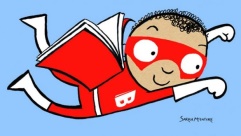 5 Realistic Fiction A story using made-up characters that could happen in real life.2 Historical FictionA fictional story that takes place in a particular time period in the past. Often the setting is real, but the characters are made up from the author’s imagination.2 FantasyA story including elements that are impossible such as talking animals or magical powers.  Make-believe is what this genre is all about.2 Science FictionA type of fantasy that uses science and technology (robots, time machines, etc.)2 MysteryA suspenseful story about a puzzling event that is not solved until the end of the story.2 PoetryPoetry is verse written to create a response of thought and feeling from the reader.  It often uses rhythm and rhyme to help convey its meaning. 3 BiographyThe story of a real person’s life written by another person.5 InformationalTexts that provide facts about a variety of topics (sports, animals, science, history, careers, travel, geography, space, weather, etc.)7 Your ChoiceThese can be from any genre.